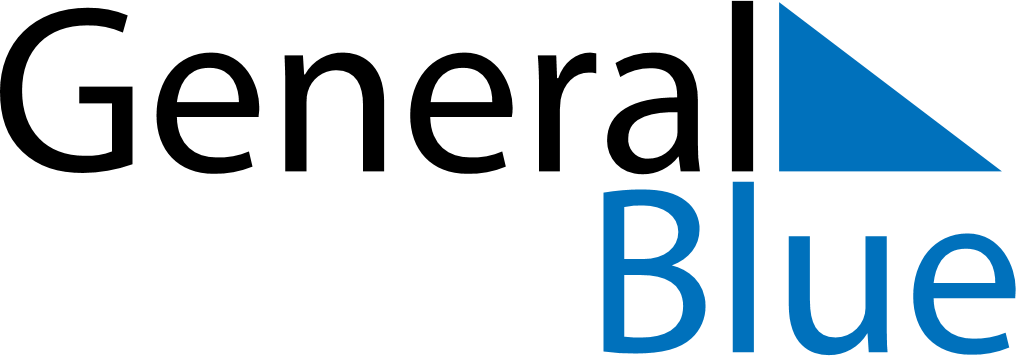 Weekly CalendarMay 26, 2025 - June 1, 2025Weekly CalendarMay 26, 2025 - June 1, 2025MondayMay 26MondayMay 26TuesdayMay 27WednesdayMay 28WednesdayMay 28ThursdayMay 29FridayMay 30FridayMay 30SaturdayMay 31SundayJun 01SundayJun 01My Notes